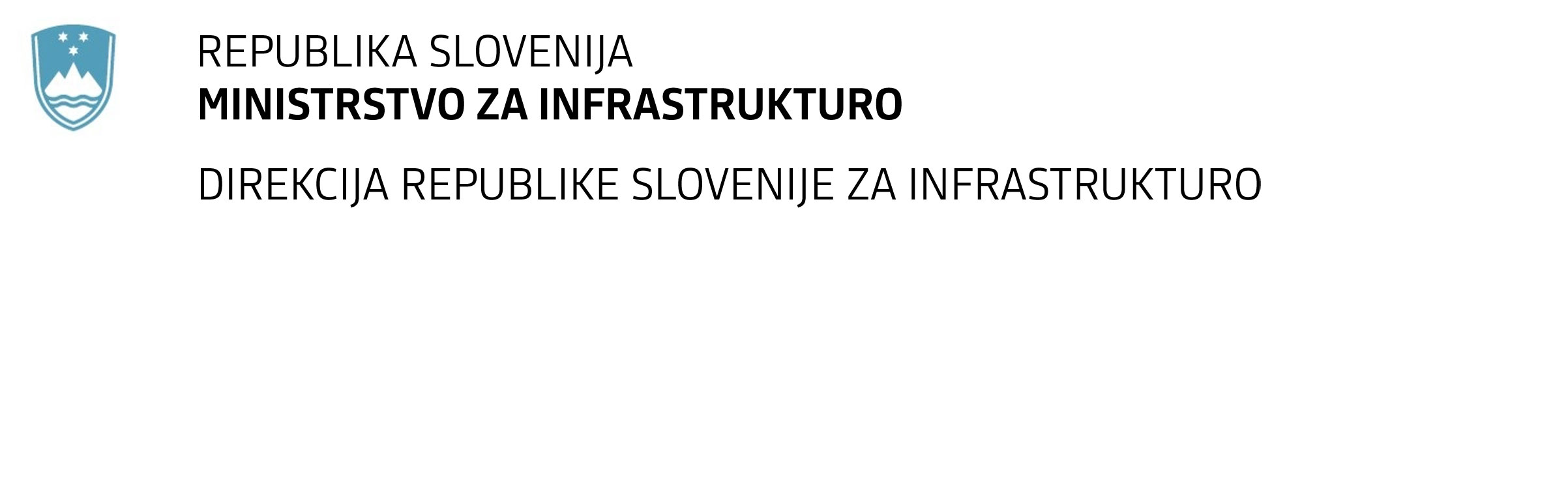 SPREMEMBA RAZPISNE DOKUMENTACIJE za oddajo javnega naročila Obvestilo o spremembi razpisne dokumentacije je objavljeno na "Portalu javnih naročil" in na naročnikovi spletni strani. Obrazložitev sprememb:Spremembe so sestavni del razpisne dokumentacije in jih je potrebno upoštevati pri pripravi ponudbe.Datum:»IZDELAVA POROČIL O VPLIVIH NA  OKOLJE ZARADI NADGRADNJE GLAVNE ŽELEZNIŠKE PROGE ŠT. 50 NA 4 MEDPOSTAJNIH ODSEKIH OD LJUBLJANE DO DIVAČE«V prvem odstavku točke 2.6.1. Navodil za pripravo ponudbe se spremeni višina finančnega zavarovanja, tako da besedilo prvega odstavka točke spremenjeno glasi:»Kot zavarovanje za resnost ponudbe mora ponudnik (pri skupni ponudbi katerikoli partner) predložiti finančno zavarovanje skladno z vzorcem iz razpisne dokumentacije, v višini 5.800,00 EUR in z veljavnostjo do dne 30. 10. 2020.«Točki 4.5 Navodil za pripravo ponudbe se doda besedilo »ali garancijo zavarovalnice« in se spremeni višina finančnega zavarovanja, tako da besedilo točke spremenjeno glasi:»Kot zavarovanje za resnost ponudbe mora ponudnik (pri skupni ponudbi katerikoli partner) predložiti bančno garancijo ali garancijo zavarovalnice v višini 5.800,00 EUR za katero veljajo »Enotna pravila za garancije na poziv (EPGP), revizija iz leta 2010, izdana pri MTZ pod št. 758«. Skeniran original zavarovanja se predloži kot »pdf« dokument v razdelek »druge priloge«.V prvem odstavku točke 3.2.2.1 Navodil za pripravo ponudbe se spremeni višina povprečnega čistega letnega prihodka, tako da besedilo prvega odstavka točke spremenjeno glasi:»Ponudnik (v skupni ponudbi en ali več partnerjev skupaj) je imel v zadnjih treh poslovnih letih (če posluje manj kot 3 leta, v obdobju, odkar posluje) povprečni čisti letni prihodek vsaj v višini 200.000,00 EUR (brez DDV).«Naročnik objavlja čistopis vzorca finančnega zavarovanja za resnost ponudbe, pri čemer lahko ponudnik v ponudbi predloži bančno garancijo po prvotno objavljenem vzorcu finančnega zavarovanja za resnost ponudbe.